 Ficha Técnica REGISTO DA QUALIDADECódigo:Ficha Técnica Página 2 de2Revisão: 00Nome do Prato:Crumble de morango com gelado de iogurte e poejoNº Doses2Aplicação:Ementa Eco-CozinheirosGrupo de Iguarias:SobremesasElaborado e controlado por: EPDRA - Curso Profissional Técnico(a) de Cozinha/PastelariaData:fev/22Ingredientes Quantidade Unidade Preço unidade Preço totalmanteiga com sal 0,025 Kg 5,96 € 0,15 €Açúcar Mascavado 0,020 Kg 2,09 € 0,04 €Farinha sem fermento T55 0,035 Kg 0,65 € 0,02 €Miolo de noz 0,012 Kg 12,45 € 0,15 €Miolo de amêndoa com pele 0,012 Kg 12,45 € 0,15 €Morangos 0,125 Lt 4,99 € 0,62 €Maças golden 0,150 Kg 1,89 € 0,28 €Sumo de limão 0,005 kg 1,49 € 0,01 €Mel 0,005 Lt 6,00 € 0,03 €Amido de milho 0,005 Kg 2,75 € 0,01 €Gelado: 0,00 €Leite gordo 0,050 Lt 0,51 € 0,03 €Natas para bater 0,050 Lt 2,25 € 0,11 €Leite em pó 0,010 Kg 11,48 € 0,11 €Açúcar 0,025 Kg 0,79 € 0,02 €Iogurte natural 0,065 Kg 1,15 € 0,07 €Folhas de poejo 0,005 Kg 12,30 € 0,06 €0,00 €Sub Total1,88 €1,88 €1,88 €1,88 €Preço Custo Total 1,880 € Preço Dose0,940 €Preço de Venda Final S/Iva 3,00 € Food Cost S/Iva %31,33%Margem Contribuição 2,06 €Informação Nutricional Por dose Por 4 dosesKcal 556 1112Proteínas 17 34Lipidos 58 116Hidratos de Carbono 116 232Preparação: Foto:1 - Ligar o forno a 180ºC. 2 - Colocar a maçã e os morangos cortados em pequenos cubos numa taça, adicionar o mel, regar com o sumo de limão e  polvilhar com o amido de milho. Misturar bem e deixar marinar.  3 - Noutra taça colocar a farinha, o açúcar e a manteiga. Com a pontas dos dedos, misturar a manteiga com os restantes  ingredientes. Adicionar o miolo de noz e de amêndoa previamente picados e reservar. 4 - Escorrer os liquidos da mistura de maçã e morangos e dispor num tabuleiro de levar ao forno. Por cima tapar toda a  fruta com a massa preparada anteriormente. 5 – Levar ao forno preaquecido até o crumble ficar cozido e dourado.  Gelado: 1 - Num tacho, levar todos os ingredientes a lume médio. Mexer até o creme estar prestes a ferver (80ºC). Desligar o lume  e passar o creme por um passador. 2 - Depois de o preparado anterior arrefecer, juntar o iogurte e mexer com uma vara de arames até incorporar. 3 - Levar ao congelador e mexer com as varas de 20 em 20 minutos para congelar sem formar cristais de gelo.  4 - Servir o crumble quente com uma bolo de gelado. Decorar com um morango freco e folhas de hortelã ou de poejo  fresco.  Ficha Técnica Página 1 de2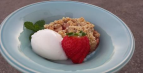 